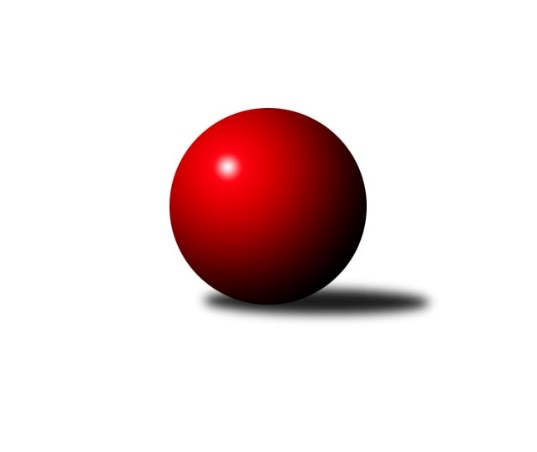 Č.22Ročník 2021/2022	9.4.2022Nejlepšího výkonu v tomto kole: 3484 dosáhlo družstvo: TJ Spartak Přerov2. KLM B 2021/2022Výsledky 22. kolaSouhrnný přehled výsledků:TJ Sokol Husovice B	- KK Blansko 	1:7	3283:3448	10.0:14.0	2.4.VKK Vsetín 	- SK Kuželky Dubňany 	8:0	3342:3060	19.0:5.0	9.4.TJ Horní Benešov	- TJ Spartak Přerov	0:8	3273:3484	7.5:16.5	9.4.TJ Sokol Vracov	- TJ Slovan Kamenice nad Lipou	2:6	3307:3365	8.5:15.5	9.4.HKK Olomouc	- TJ Start Rychnov n. Kn.	5:3	3366:3271	14.0:10.0	9.4.KC Zlín	- KK Moravská Slávia Brno	5:3	3443:3416	13.0:11.0	9.4.KC Zlín	- HKK Olomouc	6:2	3456:3451	12.5:11.5	2.4.SK Kuželky Dubňany 	- KK Blansko 	2:6	3193:3315	10.5:13.5	3.4.KK Blansko 	- TJ Spartak Přerov	2:6	3388:3482	9.0:15.0	6.4.TJ Sokol Husovice B	- TJ Slovan Kamenice nad Lipou	2:6	3255:3453	8.0:16.0	29.3.Tabulka družstev:	1.	TJ Spartak Přerov	22	17	3	2	117.0 : 59.0 	307.0 : 221.0 	 3392	37	2.	HKK Olomouc	22	16	1	5	116.5 : 59.5 	313.0 : 215.0 	 3387	33	3.	KC Zlín	22	14	1	7	106.5 : 69.5 	288.0 : 240.0 	 3320	29	4.	TJ Slovan Kamenice nad Lipou	22	13	0	9	104.5 : 71.5 	291.5 : 236.5 	 3406	26	5.	TJ Sokol Husovice B	22	11	3	8	86.0 : 90.0 	261.5 : 266.5 	 3328	25	6.	TJ Start Rychnov n. Kn.	22	10	2	10	88.0 : 88.0 	255.5 : 272.5 	 3286	22	7.	TJ Horní Benešov	22	9	2	11	82.0 : 94.0 	255.5 : 272.5 	 3307	20	8.	TJ Sokol Vracov	22	8	2	12	81.5 : 94.5 	257.0 : 271.0 	 3277	18	9.	KK Moravská Slávia Brno	22	8	1	13	79.0 : 97.0 	256.5 : 271.5 	 3300	17	10.	VKK Vsetín	22	8	1	13	78.5 : 97.5 	241.5 : 286.5 	 3277	17	11.	KK Blansko	22	8	0	14	75.5 : 100.5 	252.5 : 275.5 	 3276	16	12.	SK Kuželky Dubňany	22	1	2	19	41.0 : 135.0 	188.5 : 339.5 	 3146	4Podrobné výsledky kola:	 TJ Sokol Husovice B	3283	1:7	3448	KK Blansko 	Jan Machálek st.	117 	 149 	 172 	126	564 	 2:2 	 602 	 147	138 	 165	152	Jakub Flek	Jakub Hnát	130 	 147 	 150 	130	557 	 2:2 	 567 	 134	146 	 134	153	Karel Kolařík	Jiří Radil	135 	 143 	 144 	122	544 	 1:3 	 555 	 138	144 	 122	151	Otakar Lukáč	Radim Meluzín	148 	 149 	 147 	120	564 	 3:1 	 539 	 133	139 	 132	135	Petr Havíř	Ondřej Machálek	115 	 151 	 130 	128	524 	 1:3 	 617 	 142	150 	 164	161	Petr Sehnal	Milan Šula	116 	 141 	 135 	138	530 	 1:3 	 568 	 158	124 	 136	150	Roman Chovanecrozhodčí: Tomáš ŽižlavskýNejlepší výkon utkání: 617 - Petr Sehnal	 VKK Vsetín 	3342	8:0	3060	SK Kuželky Dubňany 	Daniel Bělíček	137 	 138 	 142 	136	553 	 4:0 	 526 	 131	135 	 136	124	Roman Janás	Tomáš Novosad	142 	 124 	 151 	129	546 	 3:1 	 499 	 108	116 	 134	141	Patrik Jurásek	Zoltán Bagári	123 	 147 	 125 	125	520 	 2:2 	 499 	 117	116 	 130	136	Pavel Holomek	Milan Bělíček	139 	 152 	 131 	129	551 	 4:0 	 492 	 115	140 	 118	119	Aleš Zlatník	Libor Vančura	151 	 136 	 139 	165	591 	 4:0 	 478 	 130	119 	 104	125	Antonín Kratochvíla	Tomáš Hambálek	134 	 147 	 148 	152	581 	 2:2 	 566 	 127	166 	 117	156	Josef Černýrozhodčí: Petr RiedelNejlepší výkon utkání: 591 - Libor Vančura	 TJ Horní Benešov	3273	0:8	3484	TJ Spartak Přerov	Miroslav Petřek ml.	125 	 144 	 146 	129	544 	 2:2 	 558 	 150	128 	 139	141	Jiří Divila	Zdeněk Černý	160 	 130 	 145 	158	593 	 2:2 	 615 	 175	146 	 137	157	Petr Pavelka	Vlastimil Skopalík	120 	 148 	 110 	134	512 	 2:2 	 531 	 124	145 	 147	115	Jakub Pleban	Jakub Hendrych	119 	 121 	 129 	116	485 	 0:4 	 570 	 139	135 	 146	150	Zdeněk Macháček	Jiří Hendrych	135 	 174 	 143 	128	580 	 1:3 	 632 	 170	172 	 147	143	Michal Pytlík	Kamil Kubeša	145 	 122 	 148 	144	559 	 0.5:3.5 	 578 	 159	123 	 152	144	Jakub Fabíkrozhodčí: Miroslav PetřekNejlepší výkon utkání: 632 - Michal Pytlík	 TJ Sokol Vracov	3307	2:6	3365	TJ Slovan Kamenice nad Lipou	Pavel Polanský ml.	127 	 142 	 141 	125	535 	 1:3 	 568 	 157	116 	 155	140	Petr Šindelář	Petr Polanský	140 	 129 	 138 	142	549 	 1:3 	 543 	 141	144 	 139	119	David Dúška	Tomáš Kordula	127 	 152 	 124 	144	547 	 1:3 	 571 	 148	154 	 126	143	Jakub Ouhel	Tomáš Gaspar	157 	 154 	 130 	146	587 	 2.5:1.5 	 559 	 157	120 	 137	145	Jiří Ouhel	Tomáš Sasín	119 	 130 	 137 	146	532 	 2:2 	 518 	 122	138 	 124	134	Václav Rychtařík ml. *1	František Svoboda	133 	 143 	 129 	152	557 	 1:3 	 606 	 151	146 	 167	142	Karel Dúškarozhodčí: Vítězslav Nejedlík, Jiří Daněčekstřídání: *1 od 54. hodu Milan PodhradskýNejlepší výkon utkání: 606 - Karel Dúška	 HKK Olomouc	3366	5:3	3271	TJ Start Rychnov n. Kn.	Jiří Baslar	147 	 144 	 132 	131	554 	 3:1 	 538 	 138	133 	 141	126	Ladislav Urbánek	Marian Hošek	108 	 148 	 109 	136	501 	 1:3 	 550 	 148	121 	 135	146	Roman Kindl	Radek Havran	130 	 158 	 155 	160	603 	 4:0 	 524 	 122	127 	 132	143	Jakub Seniura	Břetislav Sobota	162 	 115 	 145 	139	561 	 2:2 	 582 	 148	144 	 140	150	Martin Čihák	Michal Albrecht	129 	 158 	 173 	129	589 	 3:1 	 522 	 135	140 	 139	108	Jaroslav Šmejda	Kamil Bartoš	141 	 135 	 135 	147	558 	 1:3 	 555 	 147	142 	 139	127	Jiří Broučekrozhodčí: Bohuslava FajdekováNejlepší výkon utkání: 603 - Radek Havran	 KC Zlín	3443	5:3	3416	KK Moravská Slávia Brno	Lubomír Matějíček	152 	 162 	 144 	143	601 	 4:0 	 542 	 139	129 	 133	141	Stanislav Novák	Miroslav Málek *1	138 	 158 	 156 	134	586 	 3:1 	 560 	 129	122 	 153	156	Radek Šenkýř	Bronislav Fojtík	141 	 152 	 119 	131	543 	 1:3 	 541 	 149	116 	 142	134	Radim Herůfek	Jindřich Kolařík	144 	 142 	 160 	147	593 	 3:1 	 578 	 131	148 	 157	142	Pavel Košťál	David Matlach	146 	 131 	 138 	131	546 	 0:4 	 603 	 152	140 	 164	147	Milan Klika	Radek Janás	141 	 150 	 139 	144	574 	 2:2 	 592 	 135	136 	 167	154	Pavel Antošrozhodčí: Marie Bobkovástřídání: *1 od 61. hodu Radim AbrahámNejlepší výkon utkání: 603 - Milan Klika	 KC Zlín	3456	6:2	3451	HKK Olomouc	Bronislav Fojtík	121 	 148 	 140 	153	562 	 2:2 	 551 	 150	124 	 149	128	Jiří Baslar	Radim Abrahám	153 	 149 	 133 	159	594 	 3:1 	 559 	 123	167 	 118	151	Radek Havran	Radek Janás	151 	 140 	 133 	145	569 	 2:2 	 577 	 146	146 	 142	143	Kamil Bartoš	David Matlach	146 	 142 	 136 	152	576 	 2:2 	 563 	 147	157 	 134	125	Jaromír Hendrych	Miroslav Málek	140 	 133 	 141 	133	547 	 1:3 	 626 	 168	131 	 176	151	Michal Albrecht	Lubomír Matějíček	157 	 140 	 159 	152	608 	 2.5:1.5 	 575 	 139	148 	 159	129	Marian Hošek *1rozhodčí: Marie Bobkovástřídání: *1 od 73. hodu Břetislav SobotaNejlepší výkon utkání: 626 - Michal Albrecht	 SK Kuželky Dubňany 	3193	2:6	3315	KK Blansko 	Martin Mačák	132 	 148 	 128 	113	521 	 1:3 	 599 	 181	126 	 138	154	Jakub Flek	Aleš Zlatník	146 	 141 	 140 	125	552 	 3:1 	 515 	 128	130 	 114	143	Ladislav Novotný	Roman Janás	137 	 119 	 129 	138	523 	 2:2 	 541 	 130	135 	 142	134	Otakar Lukáč	Patrik Jurásek	126 	 108 	 128 	131	493 	 0:4 	 562 	 134	141 	 138	149	Roman Chovanec	Antonín Kratochvíla	145 	 140 	 139 	134	558 	 2.5:1.5 	 549 	 155	126 	 139	129	Petr Havíř	Josef Černý	148 	 125 	 135 	138	546 	 2:2 	 549 	 139	129 	 129	152	Petr Sehnalrozhodčí: Oto HuťaNejlepší výkon utkání: 599 - Jakub Flek	 KK Blansko 	3388	2:6	3482	TJ Spartak Přerov	Jakub Flek	135 	 157 	 176 	151	619 	 3:1 	 526 	 139	129 	 120	138	David Janušík	Roman Chovanec	146 	 110 	 127 	154	537 	 1:3 	 553 	 151	130 	 147	125	Petr Pavelka	Ladislav Novotný	134 	 116 	 143 	153	546 	 0:4 	 577 	 137	128 	 157	155	Jakub Fabík	Petr Havíř	141 	 128 	 133 	142	544 	 0:4 	 680 	 185	176 	 150	169	Michal Pytlík	Petr Sehnal	166 	 135 	 153 	135	589 	 3:1 	 566 	 140	133 	 141	152	Jakub Pleban	Otakar Lukáč	123 	 149 	 136 	145	553 	 2:2 	 580 	 149	147 	 160	124	Jiří Divilarozhodčí: Jan Šmerda, Jindřiška KlimešováNejlepší výkon utkání: 680 - Michal Pytlík	 TJ Sokol Husovice B	3255	2:6	3453	TJ Slovan Kamenice nad Lipou	Tomáš Válka	154 	 147 	 156 	127	584 	 3:1 	 564 	 141	143 	 141	139	David Dúška	Milan Šula	132 	 152 	 160 	119	563 	 2:2 	 552 	 135	132 	 145	140	Jiří Ouhel	Ondřej Machálek	127 	 131 	 111 	134	503 	 1:3 	 589 	 158	143 	 155	133	Jakub Ouhel	Jakub Hnát	139 	 139 	 123 	127	528 	 0:4 	 620 	 147	172 	 133	168	Karel Dúška	Jaromír Šula *1	139 	 128 	 103 	111	481 	 1:3 	 518 	 131	136 	 130	121	Petr Šindelář	Radim Meluzín	153 	 174 	 125 	144	596 	 1:3 	 610 	 161	147 	 136	166	Václav Rychtařík ml.rozhodčí: Tomáš Žižlavskýstřídání: *1 od 76. hodu Jan Machálek st.Nejlepší výkon utkání: 620 - Karel DúškaPořadí jednotlivců:	jméno hráče	družstvo	celkem	plné	dorážka	chyby	poměr kuž.	Maximum	1.	Michal Pytlík 	TJ Spartak Přerov	615.64	391.3	224.4	0.5	12/12	(685)	2.	Michal Albrecht 	HKK Olomouc	599.30	392.0	207.3	1.2	11/12	(626)	3.	Václav Rychtařík  ml.	TJ Slovan Kamenice nad Lipou	596.64	388.5	208.2	1.7	11/12	(627)	4.	Milan Klika 	KK Moravská Slávia Brno	582.96	373.9	209.1	1.5	12/12	(618)	5.	Karel Dúška 	TJ Slovan Kamenice nad Lipou	582.35	380.2	202.1	2.8	12/12	(620)	6.	David Plšek 	TJ Sokol Husovice B	576.88	379.7	197.1	3.9	10/12	(625)	7.	Jakub Flek 	KK Blansko 	575.16	374.3	200.8	4.3	12/12	(619)	8.	Radek Havran 	HKK Olomouc	574.47	377.8	196.7	1.8	11/12	(616)	9.	Martin Čihák 	TJ Start Rychnov n. Kn.	569.91	376.6	193.3	3.3	11/12	(603)	10.	Jiří Hendrych 	TJ Horní Benešov	569.08	381.8	187.3	4.0	12/12	(625)	11.	Miroslav Petřek  ml.	TJ Horní Benešov	568.80	374.5	194.3	3.2	10/12	(594)	12.	David Dúška 	TJ Slovan Kamenice nad Lipou	568.12	379.6	188.5	3.6	12/12	(624)	13.	Tomáš Hambálek 	VKK Vsetín 	567.93	370.3	197.6	3.6	11/12	(593)	14.	Jiří Divila 	TJ Spartak Přerov	567.86	373.3	194.5	3.6	10/12	(595)	15.	David Matlach 	KC Zlín	566.89	369.5	197.4	2.7	12/12	(599)	16.	Jakub Fabík 	TJ Spartak Přerov	566.89	379.7	187.2	4.4	11/12	(595)	17.	Milan Bělíček 	VKK Vsetín 	566.31	375.1	191.3	3.8	12/12	(594)	18.	Kamil Bartoš 	HKK Olomouc	565.75	378.0	187.7	3.7	12/12	(616)	19.	Petr Sehnal 	KK Blansko 	565.03	378.3	186.7	5.0	11/12	(617)	20.	Pavel Antoš 	KK Moravská Slávia Brno	564.39	370.7	193.7	3.0	8/12	(592)	21.	Jiří Ouhel 	TJ Slovan Kamenice nad Lipou	562.89	375.6	187.3	4.1	11/12	(631)	22.	Jakub Ouhel 	TJ Slovan Kamenice nad Lipou	561.84	370.6	191.3	4.2	10/12	(598)	23.	Pavel Polanský  ml.	TJ Sokol Vracov	559.57	376.5	183.1	4.5	11/12	(621)	24.	Radek Šenkýř 	KK Moravská Slávia Brno	559.04	368.8	190.2	4.6	12/12	(599)	25.	Jiří Baslar 	HKK Olomouc	557.31	374.9	182.4	4.1	8/12	(598)	26.	Radek Janás 	KC Zlín	557.29	364.3	193.0	3.0	8/12	(615)	27.	Lubomír Matějíček 	KC Zlín	557.03	369.2	187.9	3.9	11/12	(608)	28.	Libor Vančura 	VKK Vsetín 	556.88	372.9	184.0	5.2	11/12	(603)	29.	Jindřich Kolařík 	KC Zlín	556.43	376.4	180.1	5.1	10/12	(595)	30.	Bronislav Fojtík 	KC Zlín	555.81	375.9	179.9	4.0	8/12	(586)	31.	Pavel Košťál 	KK Moravská Slávia Brno	553.75	372.5	181.2	4.7	11/12	(597)	32.	David Kaluža 	TJ Horní Benešov	552.46	376.5	176.0	3.8	8/12	(615)	33.	Tomáš Gaspar 	TJ Sokol Vracov	552.28	370.3	182.0	5.3	10/12	(617)	34.	Jakub Pleban 	TJ Spartak Přerov	552.21	363.6	188.6	3.5	12/12	(603)	35.	Petr Šindelář 	TJ Slovan Kamenice nad Lipou	551.94	367.5	184.4	5.3	12/12	(598)	36.	Ladislav Urbánek 	TJ Start Rychnov n. Kn.	551.59	370.5	181.1	3.2	10/12	(602)	37.	Jaromír Hendrych 	HKK Olomouc	551.09	370.1	180.9	3.8	11/12	(581)	38.	Kamil Kubeša 	TJ Horní Benešov	549.87	369.3	180.5	3.8	11/12	(620)	39.	Zdeněk Černý 	TJ Horní Benešov	549.63	368.2	181.5	5.9	11/12	(593)	40.	Jakub Seniura 	TJ Start Rychnov n. Kn.	549.23	369.8	179.5	6.3	9/12	(601)	41.	Radim Abrahám 	KC Zlín	547.91	370.1	177.8	4.0	8/12	(594)	42.	Petr Polanský 	TJ Sokol Vracov	547.74	372.8	175.0	5.1	12/12	(608)	43.	Antonín Kratochvíla 	SK Kuželky Dubňany 	547.59	368.6	179.0	5.7	8/12	(582)	44.	Petr Pavelka 	TJ Spartak Přerov	545.66	372.6	173.1	8.2	12/12	(622)	45.	Marian Hošek 	HKK Olomouc	545.19	363.4	181.8	5.7	9/12	(576)	46.	Josef Černý 	SK Kuželky Dubňany 	544.31	367.7	176.6	5.4	9/12	(579)	47.	Tomáš Novosad 	VKK Vsetín 	543.64	371.3	172.3	6.3	10/12	(587)	48.	Zoltán Bagári 	VKK Vsetín 	542.60	369.4	173.2	6.1	10/12	(582)	49.	Roman Janás 	SK Kuželky Dubňany 	541.14	364.5	176.6	4.5	10/12	(583)	50.	Tomáš Kordula 	TJ Sokol Vracov	540.75	375.9	164.9	7.4	9/12	(573)	51.	Tomáš Sasín 	TJ Sokol Vracov	539.93	366.8	173.1	6.3	9/12	(583)	52.	Petr Havíř 	KK Blansko 	538.97	365.6	173.3	5.4	12/12	(584)	53.	Vlastimil Skopalík 	TJ Horní Benešov	537.63	368.2	169.4	8.7	8/12	(588)	54.	Stanislav Novák 	KK Moravská Slávia Brno	536.45	360.9	175.5	5.5	11/12	(599)	55.	Jaroslav Šmejda 	TJ Start Rychnov n. Kn.	535.74	371.9	163.9	8.1	12/12	(579)	56.	Otakar Lukáč 	KK Blansko 	535.61	365.5	170.1	6.8	11/12	(572)	57.	Pavel Holomek 	SK Kuželky Dubňany 	534.73	360.1	174.7	7.4	10/12	(583)	58.	Radim Herůfek 	KK Moravská Slávia Brno	526.43	368.3	158.2	8.8	8/12	(568)	59.	Jaroslav Fojtů 	VKK Vsetín 	502.32	355.0	147.3	11.8	10/12	(569)		Petr Hendrych 	TJ Sokol Husovice B	614.00	411.0	203.0	1.0	1/12	(614)		Zdeněk Vymazal 	TJ Sokol Husovice B	599.83	391.5	208.3	1.3	2/12	(646)		Václav Mazur 	TJ Sokol Husovice B	596.00	375.0	221.0	0.0	1/12	(596)		Michal Šimek 	TJ Sokol Husovice B	584.33	378.5	205.8	1.7	5/12	(619)		Tomáš Žižlavský 	TJ Sokol Husovice B	584.00	389.5	194.5	3.0	2/12	(588)		Ondřej Němec 	KK Moravská Slávia Brno	582.00	373.3	208.7	1.3	1/12	(598)		Dalibor Ksandr 	TJ Start Rychnov n. Kn.	581.25	378.8	202.5	3.5	2/12	(630)		Jan Machálek  ml.	TJ Sokol Husovice B	572.00	374.0	198.0	9.0	2/12	(579)		Zdeněk Macháček 	TJ Spartak Přerov	570.00	390.0	180.0	5.0	1/12	(570)		Tomáš Válka 	TJ Sokol Husovice B	569.32	378.4	191.0	3.8	5/12	(610)		Vítězslav Nejedlík 	TJ Sokol Vracov	566.25	370.6	195.6	1.8	4/12	(585)		Filip Kordula 	TJ Sokol Vracov	564.03	383.7	180.3	4.3	7/12	(618)		Jan Machálek  st.	TJ Sokol Husovice B	564.00	372.0	192.0	5.0	1/12	(564)		Radim Meluzín 	TJ Sokol Husovice B	562.68	382.4	180.3	3.8	4/12	(596)		Jakub Hnát 	TJ Sokol Husovice B	562.32	384.7	177.6	7.8	7/12	(589)		Roman Chovanec 	KK Blansko 	560.00	375.9	184.1	5.3	5/12	(582)		Břetislav Sobota 	HKK Olomouc	558.89	382.5	176.4	4.7	7/12	(595)		Jiří Hanuš 	KK Moravská Slávia Brno	558.75	385.5	173.3	5.5	1/12	(584)		Petr Gálus 	TJ Start Rychnov n. Kn.	556.88	370.8	186.1	5.3	4/12	(607)		Jaromír Šula 	TJ Sokol Husovice B	556.57	362.1	194.4	2.5	7/12	(600)		Matěj Stančík 	TJ Start Rychnov n. Kn.	555.00	372.5	182.5	5.0	2/12	(579)		Milan Kanda 	TJ Spartak Přerov	553.75	374.0	179.8	6.5	2/12	(593)		Martin Dolák 	TJ Sokol Husovice B	553.60	383.7	169.9	4.2	6/12	(567)		Marek Dostál 	SK Kuželky Dubňany 	553.56	374.1	179.4	5.9	3/12	(583)		Ivo Hostinský 	KK Moravská Slávia Brno	553.38	368.5	184.9	3.5	2/12	(566)		Vlastimil Bělíček 	TJ Spartak Přerov	552.77	368.6	184.2	4.2	7/12	(620)		Lukáš Pacák 	TJ Start Rychnov n. Kn.	552.50	369.3	183.2	7.3	3/12	(555)		Jiří Brouček 	TJ Start Rychnov n. Kn.	551.68	366.5	185.2	3.8	5/12	(608)		Miroslav Flek 	KK Blansko 	551.29	370.7	180.6	6.5	3/12	(586)		Luděk Zeman 	TJ Horní Benešov	551.00	370.5	180.5	5.5	2/12	(567)		Josef Kotlán 	KK Blansko 	550.78	360.2	190.6	3.4	3/12	(593)		Miloslav Petrů 	TJ Horní Benešov	550.00	375.0	175.0	8.0	1/12	(550)		Petr Polepil 	KC Zlín	549.50	362.5	187.0	4.5	1/12	(564)		Miroslav Málek 	KC Zlín	548.79	369.2	179.5	4.9	7/12	(636)		David Janušík 	TJ Spartak Přerov	548.50	379.5	169.0	5.8	3/12	(563)		Jiří Radil 	TJ Sokol Husovice B	548.47	370.1	178.3	2.6	7/12	(613)		Milan Šula 	TJ Sokol Husovice B	548.11	365.3	182.8	5.5	7/12	(613)		Roman Kindl 	TJ Start Rychnov n. Kn.	548.10	373.9	174.3	7.5	5/12	(603)		Vojtěch Šípek 	TJ Start Rychnov n. Kn.	547.86	363.9	184.0	3.9	7/12	(612)		Daniel Bělíček 	VKK Vsetín 	547.50	373.9	173.6	8.0	7/12	(586)		František Kellner 	KK Moravská Slávia Brno	547.33	369.0	178.3	5.5	3/12	(583)		David Schober  ml.	TJ Slovan Kamenice nad Lipou	547.00	377.0	170.0	5.5	2/12	(556)		Petr Vácha 	TJ Spartak Přerov	544.80	364.4	180.4	5.7	5/12	(554)		Radim Kozumplík 	TJ Sokol Husovice B	544.00	377.0	167.0	10.0	1/12	(544)		Ladislav Novotný 	KK Blansko 	542.67	361.7	181.0	3.7	3/12	(567)		Igor Sedlák 	TJ Sokol Husovice B	542.00	367.5	174.5	4.5	2/12	(552)		František Svoboda 	TJ Sokol Vracov	539.75	357.2	182.6	5.5	4/12	(563)		Jiří Rauschgold 	TJ Sokol Husovice B	539.00	370.5	168.5	7.5	1/12	(545)		Václav Kratochvíla 	SK Kuželky Dubňany 	538.75	372.0	166.8	6.8	2/12	(576)		Karel Kolařík 	KK Blansko 	538.25	358.9	179.3	6.0	6/12	(567)		Petr Rak 	TJ Horní Benešov	537.00	366.0	171.0	5.0	1/12	(541)		Karel Ivaniš 	KC Zlín	536.80	360.5	176.3	4.1	7/12	(593)		Milan Sekanina 	HKK Olomouc	534.00	362.0	172.0	3.0	1/12	(534)		Aleš Zlatník 	SK Kuželky Dubňany 	533.60	363.4	170.2	6.5	7/12	(578)		Michal Šmýd 	TJ Sokol Vracov	530.75	362.0	168.8	6.8	4/12	(573)		Radim Máca 	TJ Sokol Husovice B	528.33	366.3	162.0	7.0	3/12	(550)		Robert Kučerka 	TJ Horní Benešov	528.00	360.0	168.0	5.0	1/12	(528)		Boštjan Pen 	KK Moravská Slávia Brno	526.83	361.7	165.2	7.6	3/12	(563)		Vladislav Pečinka 	TJ Horní Benešov	526.00	363.7	162.3	9.3	3/12	(538)		Martin Gabrhel 	TJ Sokol Husovice B	524.00	358.0	166.0	5.0	1/12	(524)		Zdeněk Smrža 	TJ Horní Benešov	524.00	371.0	153.0	11.0	2/12	(541)		Oldřich Krsek 	TJ Start Rychnov n. Kn.	523.00	361.0	162.0	2.0	1/12	(523)		Martin Mačák 	SK Kuželky Dubňany 	521.00	363.0	158.0	11.0	1/12	(521)		Jiří Zapletal 	KK Blansko 	521.00	371.0	150.0	10.0	1/12	(521)		Václav Buřil 	TJ Start Rychnov n. Kn.	520.75	366.3	154.5	8.3	4/12	(575)		Ladislav Teplík 	SK Kuželky Dubňany 	520.00	355.0	165.0	10.0	1/12	(520)		Zdeněk Jurkovič 	SK Kuželky Dubňany 	519.50	357.0	162.5	10.0	2/12	(531)		Filip Schober 	TJ Slovan Kamenice nad Lipou	519.00	362.0	157.0	8.0	1/12	(519)		Michal Blažek 	TJ Horní Benešov	519.00	366.0	153.0	8.0	1/12	(519)		Stanislav Kočí 	TJ Sokol Vracov	517.50	347.0	170.5	9.0	2/12	(533)		Jakub Haresta 	TJ Sokol Husovice B	512.00	356.0	156.0	7.0	1/12	(512)		František Fialka 	SK Kuželky Dubňany 	510.43	358.3	152.1	11.0	7/12	(535)		Vlastimil Kancner 	VKK Vsetín 	510.40	357.9	152.5	9.8	2/12	(550)		Jan Kotouč 	KK Blansko 	506.13	346.5	159.6	10.4	4/12	(525)		Michal Kala 	TJ Start Rychnov n. Kn.	505.50	355.5	150.0	7.0	2/12	(514)		Ladislav Musil 	KK Blansko 	504.33	352.3	152.0	11.0	3/12	(524)		Ondřej Machálek 	TJ Sokol Husovice B	501.73	348.1	153.7	11.5	5/12	(526)		Zdeněk Kratochvíla 	SK Kuželky Dubňany 	501.00	357.0	144.0	8.0	1/12	(501)		Filip Kratochvíla 	SK Kuželky Dubňany 	498.25	341.0	157.3	13.3	2/12	(500)		Jakub Hendrych 	TJ Horní Benešov	498.00	353.8	144.3	12.8	2/12	(525)		Patrik Jurásek 	SK Kuželky Dubňany 	497.50	343.7	153.8	10.8	2/12	(524)		Vít Janáček 	KK Blansko 	496.33	354.9	141.4	10.9	3/12	(517)		Tomáš Peřina 	TJ Sokol Husovice B	495.00	356.0	139.0	12.0	1/12	(495)		Michal Veselý 	SK Kuželky Dubňany 	490.33	340.3	150.0	14.3	3/12	(540)		Dalibor Lang 	KK Moravská Slávia Brno	488.50	362.5	126.0	16.0	2/12	(504)		Stanislav Herka 	SK Kuželky Dubňany 	482.00	339.0	143.0	12.0	1/12	(482)		Aleš Jurkovič 	SK Kuželky Dubňany 	481.25	343.3	138.0	13.5	4/12	(489)		Pavel Antoš 	SK Kuželky Dubňany 	474.50	338.7	135.8	11.9	6/12	(500)Sportovně technické informace:Starty náhradníků:registrační číslo	jméno a příjmení 	datum startu 	družstvo	číslo startu3043	Milan Podhradský	09.04.2022	TJ Slovan Kamenice nad Lipou	2x8117	Zdeněk Macháček	09.04.2022	TJ Spartak Přerov	1x18236	David Janušík	06.04.2022	TJ Spartak Přerov	5x15816	Tomáš Válka	29.03.2022	TJ Sokol Husovice B	3x7190	Martin Mačák	03.04.2022	SK Kuželky Dubňany 	1x8955	Karel Kolařík	02.04.2022	KK Blansko 	4x6309	Ladislav Novotný	06.04.2022	KK Blansko 	3x20840	Radim Meluzín	02.04.2022	TJ Sokol Husovice B	3x
Hráči dopsaní na soupisku:registrační číslo	jméno a příjmení 	datum startu 	družstvo	6567	Jan Machálek st.	29.03.2022	TJ Sokol Husovice B	Program dalšího kola:Nejlepší šestka kola - absolutněNejlepší šestka kola - absolutněNejlepší šestka kola - absolutněNejlepší šestka kola - absolutněNejlepší šestka kola - dle průměru kuželenNejlepší šestka kola - dle průměru kuželenNejlepší šestka kola - dle průměru kuželenNejlepší šestka kola - dle průměru kuželenNejlepší šestka kola - dle průměru kuželenPočetJménoNázev týmuVýkonPočetJménoNázev týmuPrůměr (%)Výkon16xMichal PytlíkPřerov63217xMichal PytlíkPřerov113.466323xPetr SehnalBlansko6171xPetr PavelkaPřerov110.416152xPetr PavelkaPřerov6158xKarel DúškaKamenice n. L.110.296068xKarel DúškaKamenice n. L.6063xPetr SehnalBlansko110.066176xMilan KlikaMS Brno6033xLibor VančuraVsetín109.85917xRadek HavranHKK Olomouc6036xMilan KlikaMS Brno108.89603